ГАННІВСЬКА ЗАГАЛЬНООСВІТНЯ ШКОЛА І-ІІІ СТУПЕНІВПЕТРІВСЬКОЇ СЕЛИЩНОЇ РАДИ ОЛЕКСАНДРІЙСЬКОГО РАЙОНУКІРОВОГРАДСЬКОЇ ОБЛАСТІНАКАЗ                    31.05.2021                                                                                                    № 92с. ГаннівкаПро заміну уроківв Іскрівській ЗШ І-ІІІ ступенів, філії Ганнівської ЗШ І-ІІІ ступеніву травні 2021 рокуВідповідно до наявної вакансії годин фізичної культури, Захисту України, української мови, української літератури, географії та інформатики з 05 по 31 травня 2021 року.НАКАЗУЮ:1.Здійснити заміну уроків:- фізичної культури у  9 та 11 класах;- Захист України у 11 класі;- географії у  9 класі;- інформатики у 5-7, 9 та 11 класах;2. Відповідальному за ведення табеля обліку робочого часу БОНДАРЄВІЙ Н.П. внести відповідні зміни у навантаження педагогічних працівників: ЯНИШИНУ В.М., БАРАНЬКО Т.В., БОНДАРЄВОЇ Н.П.3. Бухгалтерії відділу освіти Петрівської райдержадміністрації оплатити:- ЯНИШИНУ Валерію Миколайовичу, завідувачу філії Іскрівської ЗШ І-ІІІ ступенів, філії Ганнівської ЗШ І-ІІІ ступенів за фактично проведені   14 годин фізичної культури  у 9 класі, 16 годин фізичної культури  у 11 класі, 8 годин Захисту України у 11 класі.- БОНДАРЄВІЙ Нелі Петрівні, заступнику завідувача Іскрівської ЗШ І-ІІІ ступенів, філії Ганнівської ЗШ І-ІІІ ступенів за фактично проведені  3 години інформатики  у 5 класі, 5 годин інформатики  у 6 класі, 5 годин інформатики  у 6 класі, 6 годин інформатики  у 7 класі, 11 годин інформатики  у 11 класі.- БАРАНЬКО Тетяні Валентинівні, вчителю історії Іскрівської ЗШ І-ІІІ ступенів, філії Ганнівської ЗШ І-ІІІ ступенів за фактично проведені 14 годин географії  у 9 класі.4. Контроль за виконанням даного наказу залишаю за собою.Директор школи                                                                                         О.Канівець                                                  З наказом ознайомлені                                                                            Янишин В.М.                                                                                         	Баранько Т.В.                                                                                                                    Бондарєва Н.П.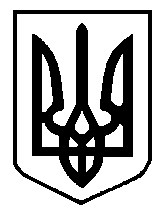 